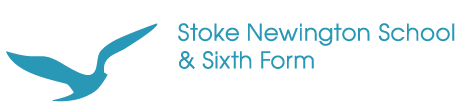 JOB PACKTrainee Pastoral Counsellor ContentsJob advertisement						pg 3Job description						pg 5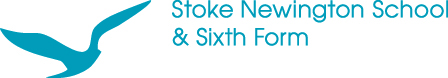 Job advertisement Trainee Pastoral Counsellor   • 4 days a week, term time only, two-year contract in first instanceGrade S01 £30.012 pro rataPurpose of job:    This is a new position. The Trainee Pastoral Counsellor’s main role is to provide support for vulnerable pupils, including those working with CAMHS, pupils on a CP plan, LAC pupils, poor attenders and pupils with social care involvement. The role also involves preventative work with students who are at risk of becoming school refusers.The trainee would be supported by and trained by the 2 Pastoral counsellors. The trainee would also receive regular external supervision. The role:All posts require a minimum of 5 A* - C grade GCSE or equivalent in Maths & English and preferably and an academic qualification at L3. The post requires a counselling certificate (or desire to work towards one) and experience of working with young people in a counselling capacity. The post-holder would be encouraged to work towards a Counselling Diploma whilst in post.The Inclusion Faculty:The Inclusion Faculty has a large team of enthusiastic and committed staff aiming to ensure all pupils at Stoke Newington School & Sixth Form fulfil their potential and fully participate in the school curriculum and community. We achieve this by providing a variety of interventions and support within lessons and in small groups as well as through extra-curricular activities.We provide an outstanding provision for students with special needs and our work is recognised and well regarded across the borough. Our aim is to ensure we continue to be outstanding in all we do. As a team our expectations and aspirations for pupils is high and we work hard to ensure young people have the confidence, self-esteem and independence necessary to achieve their goals.The Inclusion team is made up of highly trained and experienced Learning Support Assistants, specialist SEN teachers, pastoral counsellors and student support workers. This large and diverse team ensures a wide range of needs can be supported at Stoke Newington School & Sixth Form. We work closely with outside agencies and specialists including speech and language therapists, occupational therapists, educational psychologists and the child and adolescent mental health services. The Inclusion Team also run a variety of popular activities at lunchtime and after school such as homework clubs, games rooms, a football team and a gardening club. These aim to ensure young people are able to participate fully in school life and are an important factor in raising their self-esteem.The School:Stoke Newington School & Sixth Form is a “good with outstanding features” school. We pride ourselves in providing our students with inspiring and creative teaching and learning opportunities within the curriculum and through our programme of extra-curricular activities. We aim that every child aspires to and achieves excellence.We are looking for conscientious, professional team players who are passionate about ensuring every one of our students achieves their full potential. 
Applying for the role:If you are interested in joining our team then please email recuitment@sns.hackney.sch.uk  for further information and an application pack. Alternatively, you can download an application pack (word) from our website https://www.stokenewingtonschool.co.uk/jobsCompleted application forms can be emailed to recruitment@sns.hackney.sch.uk The closing date for receipt of applications is 24th of June 2017. 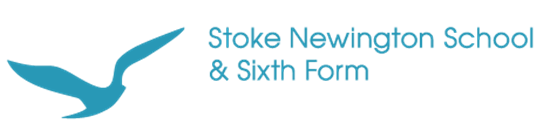 Job advertisementJob title: Trainee Pastoral CounsellorDirectorate: Stoke Newington SchoolReporting to: SLT lead on SafeguardingGrade: S01, 4 days a week - term time only - two-year contract with possibility of extensionMain duties and responsibilities:• Supporting vulnerable students, to overcome obstacles to learning• Addressing the needs of students with long term attendance issues• Implementing small groups to support achievement and attendance  • Responsible for a case load of vulnerable students, including those with mental health issues • Initiating creative responses to underachievement reflecting the school’s media arts statusSupport for StudentsTo support children and young people with challenging behaviour, modelling strategies and monitoring the effectiveness of support programmes.To liaise with parents and the school staff in relation to implementing learning/behaviour support programs.To support the emotional needs of students.To support the KS4/5 transition process, providing advice on choices and helping with completion of forms and taking capacity to cope with change into consideration.To participate in the Year 6/7 transition process including visiting primary schools, identifying students with particular needs and highlighting them to other staff, undertaking new intake interviews, informing planning for provision around needs and running student transition support groups.To plan and lead on programmes for children who are experiencing difficulties, in conjunction with teachers and Educational Psychologists on the team.To work with referred children as appropriate.To record interventions, submit returns, timetables and lists of children seen, as required.Internal and External LiaisonTo liaise with teaching staff about studentsTo attend regular supervision and feedback meetings with the Inclusion Faculty and Student Support Network as required.To carry out home visits.To co-lead in multi-agency casework, facilitating meetings, making referrals and collating information.To work closely with the external agencies on the Swift and Easy Referral To work with counsellors including making referrals, providing advice and guidance, discussing cases and identifying strategies.To network with external agencies. To liaise with professionals in the Education Service, Social Services, Youth Offending Team and the Health Service and lnclusion Team as required. To play a role in establishing alternative behaviour and social skills, modelling strategies and providing feedback to school staff.With regard to looked after ChildrenTo take lead responsibility for key Looked After Children.To undertake co-ordination and administration of PEP meetings.To liaise with the Looked After Children Social Worker Team.To monitor and report on attendance and attainment, promptly identifying and addressing potential issues.To act as Key Worker to designated studentsOtherTo support the behaviour policy of the school and provide support as directed by the Head of inclusion. To provide a counselling service to staff on work and personal issues and in times of school crisis. To attend and deliver in-service training, as required. To understand and comply with the school's equal opportunities policy. To uphold and comply with the statutory provisions of the Health & Safety at Work Act 1974 and any other relevant legislation and policies and procedures relating to health and safety at work. To provide counselling and support for families and vulnerable students. This is a description of the main duties and responsibilities of the post at the date of production.The duties may change over time as requirements and circumstances change. The person in the post may also have to carry out other duties as may be necessary from time to time.To undertake additional or other duties as may be appropriate to achieve the objectives of the post and as directed and deemed appropriate by the Line Manager, and to be available at times of crisis.General RequirementsEnhanced CRB checkStrong commitment to furthering equalities in both service delivery and employment practice.The post holder must at all times carry out his/her responsibilities with due regard to The Learning Trust's policy, organisation and arrangements for Health and Safety at Work.lt is your responsibility to carry out your duties in line with The Learning Trust's policy on Equality and Diversity and be sensitive and caring to the needs of others, promoting a positive approach to a harmonious working environment.You must promote and safeguard the welfare of children, young and vulnerable people that you are responsible for or come into contact with.